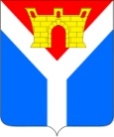 АДМИНИСТРАЦИЯ  УСТЬ-ЛАБИНСКОГО ГОРОДСКОГО ПОСЕЛЕНИЯУСТЬ-ЛАБИНСКОГО  РАЙОНАП О С Т А Н О В Л Е Н И Еот 28.07.2020                                                                                                          № 473город Усть-ЛабинскО внесении изменения в постановление администрации Усть-Лабинского городского поселения Усть-Лабинского района от 20 января 2016 года 
№ 20 «О создании конкурсной комиссии для проведения открытых конкурсов по отбору управляющих организаций для управления многоквартирными домами, расположенными на территории Усть-Лабинского городского поселения Усть-Лабинского района»В соответствии с постановлением Правительства Российской Федерации от 6 февраля 2006 года № 75 «О порядке проведения органом местного самоуправления открытого конкурса по отбору управляющей организации для управления многоквартирным домом», в связи с кадровыми изменениями в администрации Усть-Лабинского городского поселения Усть-Лабинского района п о с т а н о в л я ю: 1. Внести в постановление администрации Усть-Лабинского городского поселения Усть-Лабинского района от 20 января 2016 № 20 «О создании конкурсной комиссии для проведения открытых конкурсов по отбору управляющих организаций для управления многоквартирными домами, расположенными на территории Усть-Лабинского городского поселения Усть-Лабинского района» изменение, изложив приложение №1 в новой редакции (прилагается). 2. Признать утратившим силу постановление администрации Усть-Лабинского городского поселения Усть-Лабинского района от 14 января 2020 № 8 «О внесении изменений в постановление администрации Усть-Лабинского городского поселения Усть-Лабинского района от 20.01.2016 № 20 «О создании конкурсной комиссии для проведения открытых конкурсов по отбору  управляющих организаций для управления  многоквартирными домами, расположенными на территории Усть-Лабинского городского поселения     Усть-Лабинского района».3. Отделу по общим и организационным вопросам администрации      Усть-Лабинского городского поселения Усть-Лабинского района (Владимирова) разместить настоящее постановление на официальном сайте администрации Усть-Лабинского городского поселения Усть-Лабинского района в сети Интернет - www.gorod-ust-labinsk.ru.4. Настоящее постановление вступает в силу со дня его подписания.Глава Усть-Лабинского городского поселенияУсть-Лабинского района         					     С.А. ГайнюченкоПРИЛОЖЕНИЕк постановлению администрации Усть-Лабинского городского поселения Усть-Лабинского районаот 28.07.2020 № 473ПРИЛОЖЕНИЕ № 1 к постановлению администрации Усть-Лабинского городского поселения Усть-Лабинского районаот 20.01.2016 № 20СОСТАВ конкурсной комиссии по проведению открытого конкурса по отбору управляющей организации для управления многоквартирными домами, расположенными на территории Усть-Лабинского городского поселения Усть-Лабинского районаЗаместитель главыУсть-Лабинского городского поселенияУсть-Лабинского района                                                                       В.А. КоролевКоролевВиталий Александрович- заместитель главы Усть-Лабинского городского поселения Усть-Лабинского района, председатель комиссии;Бугай Ольга Владимировна- ведущий специалист сектора по вопросам работы городского хозяйства муниципального казенного учреждения Усть-Лабинского городского поселения Усть-Лабинского района «Административно - техническое управление», секретарь комиссии.Члены комиссии:Выскубов Сергей Владимирович- депутат Совета Усть-Лабинского городского поселения Усть-Лабинского района (по согласованию);Горностаев Денис Леонидович- начальник юридического отдела администрации Усть-Лабинского городского поселения Усть-Лабинского района.Каримова Екатерина Николаевна- главный специалист отдела по вопросам работы городского хозяйства администрации Усть-Лабинского городского поселения Усть-Лабинского района;Никонова Светлана Анатольевна- начальник финансового отдела администрации Усть-Лабинского  городского поселения Усть-Лабинского района;Пономарев Сергей Николаевич-депутат Совета Усть-Лабинского городского поселения Усть-Лабинского района (по согласованию).